ПРОЕКТ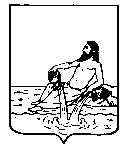 ВЕЛИКОУСТЮГСКАЯ ДУМАВЕЛИКОУСТЮГСКОГО МУНИЦИПАЛЬНОГО ОКРУГАР Е Ш Е Н И Е   от                                     №                        ___________________________________________________________________________                   ______________________г. Великий УстюгРуководствуясь статьей 28 Устава Великоустюгского муниципального округа, Великоустюгская Дума РЕШИЛА:1. Учредить Почетную грамоту Великоустюгской Думы Великоустюгского муниципального округа Вологодской области.2. Утвердить Положение о Почетной грамоте Великоустюгской Думы Великоустюгского муниципального округа Вологодской области согласно приложению 1 к настоящему решению.3. Учредить Благодарность Великоустюгской Думы Великоустюгского муниципального округа Вологодской области.4. Утвердить Положение о Благодарности Великоустюгской Думы Великоустюгского муниципального округа Вологодской области согласно приложению 2 к настоящему решению.5. Учредить Благодарственное письмо Великоустюгской Думы Великоустюгского муниципального округа Вологодской области.6. Утвердить Положение о Благодарственном письме Великоустюгской Думы Великоустюгского муниципального округа Вологодской области согласно приложению 3 к настоящему решению.7. Утвердить Положение о комиссии по наградам Великоустюгской Думы Великоустюгского муниципального округа Вологодской области согласно приложению 4 к настоящему решению.8. Утвердить состав комиссии по наградам Великоустюгской Думы Великоустюгского муниципального округа Вологодской области согласно приложению 5 к настоящему решению.9. Признать утратившими силу: - постановление Представительного органа местного самоуправления Великоустюгской Думы от 28.11.2003 N 159 "Об учреждении Благодарственного письма Великоустюгской Думы";- решение Представительного органа местного самоуправления Великоустюгской Думы от 26.03.2010 N 26 "О внесении изменений в Положение о Благодарственном письме Великоустюгской Думы, утвержденное постановлением Великоустюгской Думы от 28.11.2003 N 159";- решение Великоустюгской Думы Великоустюгского муниципального района от 31.10.2014 N 77 "О внесении изменения в Положение о Благодарственном письме Великоустюгской Думы, утвержденное постановлением Великоустюгской Думы от 28.11.2003 N 159".10. Настоящее решение вступает в силу после официального опубликования.УТВЕРЖДЕНО:решением Великоустюгской Думыот ________ № ___(приложение 1)ПОЛОЖЕНИЕ О ПОЧЕТНОЙ ГРАМОТЕВеликоустюгской Думы Великоустюгского муниципального округа Вологодской области1. Почетная грамота Великоустюгской Думы Великоустюгского муниципального округа Вологодской области (далее - Почетная грамота) учреждена для награждения граждан по следующим основаниям:заслуги в развитии и реализации законодательства области, Великоустюгского муниципального округа;укрепление основ представительной демократии и местного самоуправления, межпарламентских связей;активная общественно-политическая деятельность;активное участие в благотворительной, добровольческой (волонтерской) и общественной деятельности;многолетний (не менее 10 лет) добросовестный труд в органах государственной власти, органах местного самоуправления на благо Великоустюгского муниципального округа;отличия и заслуги в военной и правоохранительной службе;высокие достижения и заслуги в сфере экономики, науки, воспитания, просвещения, культуры, спорта, в социальной сфере и сфере охраны здоровья, а также в иных сферах деятельности, затрагивающих осуществление вопросов местного значения Великоустюгского муниципального округа. 2. Награждение граждан Почетной грамотой производится в том случае, если они ранее награждались Благодарностью Великоустюгской Думы Великоустюгского муниципального округа Вологодской области, с момента награждения которой прошло не менее 5 лет или имеют особые заслуги перед Великоустюгским муниципальным округом в сфере государственной, общественной и хозяйственной деятельности, деятельности в области развития местного самоуправления и основ представительной демократии, в социальной сфере.3. Повторное награждение Почетной грамотой не производится. Дубликат Почетной грамоты взамен утраченной не выдается. 4. С ходатайством о награждении Почетной грамотой в Великоустюгскую Думу Великоустюгского муниципального округа Вологодской области  (далее – Великоустюгскую Думу) могут обращаться председатель Великоустюгской Думы, депутат Великоустюгской Думы, постоянная комиссия Великоустюгской Думы, депутатское объединение в Великоустюгской Думе, Глава Великоустюгского муниципального округа, организация (далее - инициатор награждения).5. Для рассмотрения вопроса о награждении Почетной грамотой инициаторы награждения, указанные в пункте 4 настоящего Положения, представляют следующие документы:5.1. для награждения гражданина: ходатайство о награждении Почетной грамотой по форме согласно приложению к настоящему Положению; характеристику, отражающую трудовую, общественную деятельность, социально значимые достижения лица, представляемого к награждению, с указанием наград и поощрений, которыми гражданин был ранее отмечен; согласие гражданина на обработку персональных данных; протокол (выписка из протокола) собрания коллектива организации, выборного органа правления общественной организации о рекомендации кандидатуры для поощрения; справку из налогового органа об отсутствии задолженности по налогам и сборам;руководителям и заместителям руководителей, главным бухгалтерам организаций (независимо от организационно-правовой формы и форм собственности) - справки налогового органа, соответствующих внебюджетных фондов об отсутствии у организации задолженности по уплате налогов и страховых платежей в бюджеты всех уровней, справку организации об отсутствии задолженности по выплате заработной платы (в случае представления указанных лиц к награждению);при внесении ходатайства о награждении Почетной грамотой в отношении лиц, замещающих должности муниципальной службы в органах местного самоуправления Великоустюгского муниципального округа, ходатайство рассматривается с учетом мнения руководителя соответствующего органа местного самоуправления, выраженного в письменной форме (в случае, если ходатайство о награждении подается от имени иных лиц).  5.2. Для награждения организации, общественного объединения, творческого коллектива: ходатайство о награждении Почетной грамотой, содержащее сведения о результатах их деятельности за последние три года, раскрывающее характер и степень общественно значимых заслуг.При награждении Почетной грамотой в связи с юбилейными датами организации, общественного объединения, творческого коллектива необходимо приложить заверенную справку о дате их образования (создания).6. Документы о награждении Почетной грамотой направляются с сопроводительным письмом на имя председателя Великоустюгской Думы не позднее чем за 1 месяц до наступления предполагаемой даты вручения.7. Поступившие документы в течение трех рабочих дней со дня их поступления в Великоустюгскую Думу направляются председателю комиссии по наградам Великоустюгской Думы  для рассмотрения и принятия решения на заседании комиссии.8. Комиссия по наградам Великоустюгской Думы Великоустюгского муниципального округа Вологодской области (далее – комиссия по наградам) рассматривает на своем заседании поступившее ходатайство о награждении Почетной грамотой и принимает одно из следующих решений:1) рекомендовать депутатам Великоустюгской Думы наградить Почетной грамотой, подготовить и внести на рассмотрение сессии Великоустюгской Думы соответствующий проект решения;2) отказать в удовлетворении ходатайства о награждении Почетной грамотой, в том числе из-за несоблюдения инициатором награждения требований настоящего Положения. В этом случае вопрос о награждении Почетной грамотой на рассмотрение сессии Великоустюгской Думы не вносится, а принятое комиссией по наградам решение направляется инициатору награждения;3) рекомендовать председателю Великоустюгской Думы поощрить Благодарностью Великоустюгской Думы; в этом случае решение комиссии по наградам направляется председателю Великоустюгской Думы.4) рекомендовать поощрить Благодарственным письмом Великоустюгской Думы. В этом случае решение комиссии по наградам с приложением проекта текста Благодарственного письма направляется председателю Великоустюгской Думы.9. Комиссия по наградам вносит на рассмотрение сессии Великоустюгской Думы проект решения Великоустюгской Думы о награждении Почетной грамотой с приложением решения комиссии по наградам.10. Решение Великоустюгской Думы о награждении Почетной грамотой принимается Великоустюгской Думой в порядке, установленном Регламентом, подлежит официальному опубликованию и размещению на официальном сайте органов местного самоуправления Великоустюгского муниципального округа.11. Почетная грамота подписывается председателем Великоустюгской Думы.12. Вручение Почетной грамоты проводится председателем Великоустюгской Думы или по его поручению заместителем председателя Великоустюгской Думы, депутатом Великоустюгской Думы.13. Вручение Почетной грамоты проводится на сессии Великоустюгской Думы, либо по месту работы или жительства награждаемого лица, либо по месту нахождения государственного органа, органа местного самоуправления, организации, выступивших инициаторами награждения.14. Оформление бланка Почетной грамоты и учет списка награжденных осуществляются организационно-правовым отделом Великоустюгской Думы.Приложение к ПоложениюПредседателю Великоустюгской Думы                                             от______________________________________________________________________________________________________________________________________________________                                             (полное наименованиеинициатора награждения, егоадрес и контактный телефон)ХОДАТАЙСТВОО НАГРАЖДЕНИИ ПОЧЕТНОЙ ГРАМОТОЙВеликоустюгской Думы Великоустюгского муниципального округа Вологодской области1. Фамилия, имя, отчество лица, представляемого к награждению ________________________________________________________________________________________2. Должность, место работы ________________________________________________                                  (полное наименование организации)3. Дата рождения __________________________________________________________                                    (число, месяц, год)4. Образование ____________________________________________________________               (наименование учебного заведения, год окончания,               специальность)5. Ученая степень, ученое звание _____________________________________________________________________________________________________________________6. Стаж работы.    6.1. Общий стаж работы ______________ 6.2. Стаж работы в отрасли __________6.3. Стаж работы в данном коллективе ______________________________________7. Сведения о награждениях и поощрениях _____________________________________________________________________________________________________________________________________________________________________________________________________________________________________________________________________________________________________________________________________________________________________________________________________________________________________________________________________________________________________8.  Сведения о трудовой (служебной) и общественно-политической деятельностис указанием конкретных заслуг _____________________________________________________________________________________________________________________________________________________________________________________________________________________________________________________________________________________________________________________________________________________________________________________________________________________________________________________________________________________________________________________________________________________________________________________________________________________________________________________________________________________________________________________________________________________________________________________________________________________________________________________________________________________________________________________________________________________________________________________________________________________________________________________________________________________________________________________________________________________________________________________________________________________________________________________________________________________________________________________________________________________________________________________________________________________________________________________________________________________________________________________________________________________________________________________________________________________________________________________________________________________________________________________________________________________________________________________________________________________________________________________________________________________________________________________9. Предлагаемая формулировка текста о награждении _______________________________________________________________________________________________________________________________________________________________________________________________________________________________________________________________________________________________________________________________________________________________________________________________________________________________________________________________________________________________________________________________________________________________________________________________________________________________________________________________________________________________________________________________________________________________________________________________________(при необходимости в формулировку текста о награждении могут быть внесены лингвистические, пунктуационные, орфографические поправки).                                                     ______________________                                                           (подпись)___________________________     (дата подписания)УТВЕРЖДЕНО:решением Великоустюгской Думыот ________ № ___(приложение 2)ПОЛОЖЕНИЕ О БЛАГОДАРНОСТИВеликоустюгской Думы Великоустюгского муниципального округа Вологодской области1. Благодарность Великоустюгской Думы Великоустюгского муниципального округа Вологодской области (далее – Благодарность, Благодарность Великоустюгской Думы) учреждена для поощрения организаций, коллективов организаций, осуществляющих свою деятельность на территории Великоустюгского муниципального округа, граждан по следующим основаниям:значительный вклад в становление и развитие местного самоуправления;значительный вклад в развитие экономики, производства, строительства, сельского хозяйства, здравоохранения, культуры, физической культуры, спорта;значительный вклад в реализацию муниципальных программ Великоустюгского муниципального округа, строительство, капитальный ремонт и реконструкцию больниц, школ, культурных и спортивных центров и других социально важных объектов и памятников культуры Вологодской области и Великоустюгского муниципального округа (в том числе внесение пожертвований на указанные цели);внесение пожертвований на социальную поддержку малообеспеченных граждан;заслуги в социальной сфере;активное участие в законотворческой, общественной, политической и благотворительной деятельности;активная работа по военно-патриотическому воспитанию молодежи;большой личный вклад в деятельность общественных организаций;трудовые и производственные достижения.2. С ходатайством об объявлении Благодарности в Великоустюгскую Думу Великоустюгского муниципального округа Вологодской области (далее – Великоустюгскую Думу) могут обращаться председатель Великоустюгской Думы, депутат Великоустюгской Думы, постоянная комиссия Великоустюгской Думы, депутатское объединение в Великоустюгской Думе, Глава Великоустюгского муниципального округа, организация (далее - инициатор поощрения). 3. Для рассмотрения вопроса об объявлении Благодарности инициаторы поощрения, указанные в пункте 2 настоящего Положения, представляют следующие документы:3.1. Для поощрения гражданина: ходатайство об объявлении Благодарности по форме согласно приложению к настоящему Положению; характеристику, отражающую трудовую, общественную деятельность, социально значимые достижения лица, представляемого к поощрению, с указанием наград и поощрений, которыми гражданин был ранее отмечен; согласие гражданина на обработку персональных данных; протокол (выписка из протокола) собрания коллектива организации, выборного органа правления общественной организации о рекомендации кандидатуры для поощрения; справку из налогового органа об отсутствии задолженности по налогам и сборам;руководителям и заместителям руководителей, главным бухгалтерам организаций (независимо от организационно-правовой формы и форм собственности) - справки налогового органа, соответствующих внебюджетных фондов об отсутствии у организации задолженности по уплате налогов и страховых платежей в бюджеты всех уровней, справку организации об отсутствии задолженности по выплате заработной платы (в случае представления указанных лиц к поощрению);при внесении ходатайства об объявлении Благодарности в отношении лиц, замещающих должности муниципальной службы в органах местного самоуправления Великоустюгского муниципального округа, ходатайство рассматривается с учетом мнения руководителя соответствующего органа местного самоуправления, выраженного в письменной форме (в случае, если ходатайство подается от имени иных лиц).  3.2. Для поощрения организации, общественного объединения, творческого коллектива - ходатайство об объявлении Благодарности, которое должно содержать обоснование поощрения Благодарностью, сведения о конкретных заслугах и достижениях организации, коллектива организации, предложения о дате и месте вручения Благодарности, проект текста Благодарности. 4. Ходатайство об объявлении Благодарности направляется с сопроводительным письмом на имя председателя Великоустюгской Думы не позднее чем за один месяц до наступления предполагаемой даты вручения.5. Поступившие документы в течение трех рабочих дней со дня их поступления в Великоустюгскую Думу направляются председателю комиссии по наградам для рассмотрения и принятия решения на заседании комиссии. 6. Комиссия по наградам рассматривает на своем заседании поступившее ходатайство об объявлении Благодарности и принимает одно из следующих решений:1) поддержать ходатайство об объявлении Благодарности, рекомендовать председателю Великоустюгской Думы объявить Благодарность Великоустюгской Думы;2) отказать в удовлетворении ходатайства об объявлении Благодарности. В этом случае вопрос об объявлении Благодарности на рассмотрение председателя Великоустюгской Думы не вносится, а принятое комиссией по наградам решение направляется инициатору поощрения в виде выписки из протокола заседания комиссии;3) поощрить Благодарственным письмом Великоустюгской Думы. В этом случае решение комиссии по наградам с приложением проекта текста Благодарственного письма направляется председателю Великоустюгской Думы.7. Решение председателя Великоустюгской Думы об объявлении Благодарности принимается в форме постановления и подлежит размещению на официальном сайте органов местного самоуправления Великоустюгского муниципального округа.8. Благодарность подписывается председателем Великоустюгской Думы.9. Вручение Благодарности производится председателем Великоустюгской Думы или по его поручению заместителем председателя Великоустюгской Думы, депутатом Великоустюгской Думы.10. Вручение Благодарности проводится на сессии Великоустюгской Думы либо по месту работы или жительства поощряемого лица, либо по месту нахождения государственного органа, органа местного самоуправления, организации, выступивших инициаторами поощрения.11. Оформление бланка Благодарности и учет списка поощренных осуществляются организационно-правовым отделом Великоустюгской Думы.Приложение к ПоложениюФорма                                              Председателю Великоустюгской Думы                                             от______________________________________________________________________________________________________________________________________________________                                             (полное наименованиеинициатора поощрения, егоадрес и контактный телефон)ХОДАТАЙСТВООБ ОБЪЯВЛЕНИИ БЛАГОДАРНОСТИВеликоустюгской Думы Великоустюгского муниципального округаВологодской области1. Фамилия, имя, отчество лица, представляемого к поощрению ________________________________________________________________________________________2. Должность, место работы ________________________________________________                                  (полное наименование организации)3. Дата рождения __________________________________________________________                                    (число, месяц, год)4. Образование ____________________________________________________________               (наименование учебного заведения, год окончания,               специальность)5. Ученая степень, ученое звание _____________________________________________________________________________________________________________________6. Стаж работы.6.1. Общий стаж работы _____________ 6.2. Стаж работы в отрасли ___________6.3. Стаж работы в данном коллективе ______________________________________7. Сведения о награждениях и поощрениях _____________________________________________________________________________________________________________________________________________________________________________________________________________________________________________________________________________________________________________________________________________________________________________________________________________________________________________________________________________________________________8.  Сведения о трудовой (служебной) и общественно-политической деятельностис указанием конкретных заслуг___________________________________________________________________________________________________________________________________________________________________________________________________________________________________________________________________________________________________________________________________________________________________________________________________________________________________________________________________________________________________________________________________________________________________________________________________________________________________________________________________________________________________________________________________________________________________________________________________________________________________________________________________________________________________________________________________________________________________________________________________________________________________________________________________________________________________________________________________________________________________________________________________________________________________________________________________________________________________________________________________________________________________________________________________________________________________________________________________________________________________________________________________________________________________________________________________________________________________________________________________________________________________________________________________________________________________________________________________________________________________________________________________________________________________________________________________________________Проект текста Благодарности:______________________________________________________________________________________________________________________________________________________(при необходимости в текст Благодарности могут быть внесены лингвистические, пунктуационные, орфографические поправки.                                 _____________________                                                            (подпись)___________________________     (дата подписания)УТВЕРЖДЕНО:решением Великоустюгской Думыот ________ № ___(приложение 3)ПОЛОЖЕНИЕ О БЛАГОДАРСТВЕННОМ ПИСЬМЕВеликоустюгской Думы Великоустюгского муниципального округа Вологодской области1. Благодарственное письмо Великоустюгской Думы Великоустюгского муниципального округа Вологодской области (далее - Благодарственное письмо, Благодарственное письмо Великоустюгской Думы) является формой поощрения организаций, коллективов организаций, осуществляющих свою деятельность на территории Великоустюгского муниципального округа, граждан в связи с государственными и профессиональными праздниками, юбилейными и другими знаменательными датами и за активное участие (деятельность):в становлении и развитии местного самоуправления;в развитии экономики, производства, строительства, сельского хозяйства, здравоохранения, культуры, физической культуры, спорта;в сфере финансов округа, осуществления финансового контроля, осуществления налогового контроля и обеспечения поступления доходов в бюджетную систему Российской Федерации;в реализации муниципальных программ Великоустюгского муниципального округа, строительстве, капитальном ремонте и реконструкции больниц, школ, культурных и спортивных центров и других социально важных объектов и памятников культуры Вологодской области и Великоустюгского муниципального округа (в том числе внесение пожертвований на указанные цели);в социальной сфере;в сфере охраны окружающей среды;в законотворческой, общественной, политической и благотворительной деятельности;в работе по военно-патриотическому воспитанию молодежи;в деятельности общественных организаций.Юбилейной датой для организаций и коллективов организаций следует считать каждые 5 лет деятельности.2. С предложением о поощрении Благодарственным письмом в Великоустюгскую Думу Великоустюгского муниципального округа Вологодской области (далее – Великоустюгскую Думу) может обратиться председатель Великоустюгской Думы, депутат Великоустюгской Думы, постоянная комиссия Великоустюгской Думы, депутатское объединение в Великоустюгской Думе, Глава Великоустюгского муниципального округа, организация (далее - инициатор поощрения). 3. Для рассмотрения вопроса о поощрении Благодарственным письмом    инициаторы поощрения, указанные в пункте 2 настоящего Положения, представляют следующие документы:3.1. Для поощрения гражданина: предложение о поощрении Благодарственным письмом  по форме согласно приложению к настоящему Положению; согласие гражданина на обработку персональных данных; протокол (выписка из протокола) собрания коллектива организации, выборного органа правления общественной организации о рекомендации кандидатуры для поощрения; руководителям и заместителям руководителей, главным бухгалтерам организаций (независимо от организационно-правовой формы и форм собственности) - справки налогового органа, соответствующих внебюджетных фондов об отсутствии у организации задолженности по уплате налогов и страховых платежей в бюджеты всех уровней, справку организации об отсутствии задолженности по выплате заработной платы (в случае представления указанных лиц к поощрению);при внесении предложения о поощрении Благодарственным письмом в отношении лиц, замещающих должности муниципальной службы в органах местного самоуправления Великоустюгского муниципального округа, оно рассматривается с учетом мнения руководителя соответствующего органа местного самоуправления, выраженного в письменной форме (в случае, если предложение о поощрении подается от имени иных лиц).  3.2. Для поощрения организации, общественного объединения, творческого коллектива предложение о поощрении Благодарственным письмом должно содержать обоснование поощрения Благодарственным письмом, сведения о конкретных заслугах и достижениях организации, коллектива организации, предложения о дате и месте вручения Благодарственного письма,  а также проект текста Благодарственного письма.4. Предложение о поощрении Благодарственным письмом направляется с сопроводительным письмом на имя председателя Великоустюгской Думы  не позднее чем за 2 недели до наступления предполагаемой даты вручения.5. Поступившие документы в течение трех рабочих дней со дня их поступления в Великоустюгскую Думу направляются председателю постоянной комиссии по правовым вопросам, Регламенту и депутатской этике для рассмотрения и принятия решения.6. Комиссия по наградам рассматривает на своем заседании поступившее предложение о поощрении Благодарственным письмом  и принимает одно из следующих решений:1) рекомендовать поощрить Благодарственным письмом. В этом случае решение комиссии по наградам с приложением проекта текста Благодарственного письма направляется председателю Великоустюгской Думы;2) не поддерживать предложение о поощрении Благодарственным письмом. В этом случае выписка из протокола заседания комиссии по наградам  направляется инициатору поощрения.7. На основании решения комиссии по наградам председатель Великоустюгской Думы принимает постановление о поощрении Благодарственным письмом. Благодарственное письмо подписывается председателем Великоустюгской Думы.8. Вручение Благодарственного письма производится председателем Великоустюгской Думы или по его поручению заместителем председателя Великоустюгской Думы, депутатом Великоустюгской Думы.9. Вручение Благодарственного письма проводится на сессии Великоустюгской Думы либо по месту работы или жительства награждаемого лица, либо по месту нахождения государственного органа, органа местного самоуправления, организации, выступивших инициаторами поощрения.10. Оформление бланка Благодарственного письма и учет списка поощряемых осуществляются организационно-правовым отделом Великоустюгской Думы.Приложение к ПоложениюФорма                                                                                            Председателю Великоустюгской Думы                                             от______________________________________________________________________________________________________________________________________________________                                             (полное наименованиеинициатора поощрения, егоадрес и контактный телефон)ПРЕДЛОЖЕНИЕО ПООЩРЕНИИ БЛАГОДАРСТВЕННЫМ ПИСЬМОМВеликоустюгской Думы Великоустюгского муниципального округаВологодской области1. Фамилия, имя, отчество лица, представляемого к поощрению __________________________________________________________________________________________2. Должность, место работы ________________________________________________                                  (полное наименование организации)3. Дата рождения __________________________________________________________                                    (число, месяц, год)4. Образование ____________________________________________________________               (наименование учебного заведения, год окончания,               специальность)5. Ученая степень, ученое звание _____________________________________________________________________________________________________________________6. Стаж работы.6.1. Общий стаж работы _____________ 6.2. Стаж работы в отрасли ___________6.3. Стаж работы в данном коллективе ______________________________________7. Сведения о награждениях и поощрениях _____________________________________________________________________________________________________________________________________________________________________________________________________________________________________________________________________________________________________________________________________________________________________________________________________________________________________________________________________________________________________8.  Сведения о трудовой (служебной) и общественно-политической деятельностис указанием конкретных заслуг___________________________________________________________________________________________________________________________________________________________________________________________________________________________________________________________________________________________________________________________________________________________________________________________________________________________________________________________________________________________________________________________________________________________________________________________________________________________________________________________________________________________________________________________________________________________________________________________________________________________________________________________________________________________________________________________________________________________________________________________________________________________________________________________________________________________________________________________________________________________________________________________________________________________________________________________________________________________________________________________________________________________________________________________________________________________________________________________________________________________________________________________________________________________________________________________________________________________________________________________________________________________________________________________________________________________________________________________________________________________________________________________________________________________________________________________________________________Проект текста Благодарственного письма:______________________________________________________________________________________________________________________________________________________(при необходимости в текст Благодарственного письма могут быть внесены лингвистические, пунктуационные, орфографические поправки).                                                        ___________________                                                             (подпись)___________________________     (дата подписания)УТВЕРЖДЕНО:решением Великоустюгской Думыот ________ № ___(приложение 4)ПОЛОЖЕНИЕ О КОМИССИИ ПО НАГРАДАМВеликоустюгской Думы Великоустюгского муниципального округа Вологодской области1. Комиссия по наградам Великоустюгской Думы Великоустюгского муниципального округа Вологодской области (далее - Комиссия) является консультативным органом, принимающим участие в обеспечении реализации полномочий  Великоустюгской Думы Великоустюгского муниципального округа Вологодской области (далее - Великоустюгская Дума) по решению вопросов награждения Почетной грамотой Великоустюгской Думы, объявления Благодарности Великоустюгской Думы, поощрения Благодарственным письмом Великоустюгской Думы (далее - поощрения Великоустюгской Думы).2. В своей деятельности Комиссия руководствуется Конституцией Российской Федерации, федеральными законами, указами и распоряжениями Президента Российской Федерации, правовыми актами Вологодской области, муниципальными правовыми актами органов местного самоуправления Великоустюгского муниципального округа, а также настоящим Положением.3. Основными задачами Комиссии являются:3.1. рассмотрение ходатайств и прилагаемых документов о поощрениях Великоустюгской Думы на соответствие их требованиям законодательства о наградах и поощрениях Великоустюгской Думы;3.2. представление рекомендации о согласовании ходатайств о награждении поощрениями Великоустюгской Думы или их отклонении;3.3. рассмотрение вопросов совершенствования и реализации наградной политики Великоустюгской Думы.4. Комиссия для выполнения своих задач имеет право:4.1. запрашивать и получать в установленном порядке необходимые материалы и дополнительную информацию от органов государственной власти области, иных государственных органов и органов местного самоуправления, предприятий, учреждений, организаций и должностных лиц по вопросам, отнесенным к ее компетенции;4.2. заслушивать на своих заседаниях должностных лиц органов государственной власти области, иных государственных органов и органов местного самоуправления по вопросам, входящим в компетенцию Комиссии, а также давать рекомендации и разъяснения, касающиеся применения правовых актов Великоустюгской Думы о наградах;4.3. информировать председателя Великоустюгской Думы по вопросам, входящим в компетенцию Комиссии.5. Состав Комиссии утверждается Великоустюгской Думой.6. В состав Комиссии входят председатель Комиссии, заместитель председателя, секретарь и иные члены Комиссии, которые принимают участие в ее деятельности на общественных началах.7. Заседания Комиссии проводятся по мере необходимости, но не реже одного раза в полугодие. Заседаниями Комиссии руководит председатель Комиссии, в его отсутствие – заместитель председателя Комиссии.8. В случае отсутствия секретаря Комиссии председательствующий назначает ответственного за ведение протокола заседания Комиссии из числа присутствующих членов Комиссии. Данные обязанности не могут быть возложены на члена Комиссии, включенного в состав Комиссии по согласованию. 9. Заседание Комиссии считается правомочным, если на нем присутствует более половины ее членов.10. Решение Комиссии принимается простым большинством голосов присутствующих членов Комиссии путем открытого голосования. В случае равенства голосов решающим является голос председательствующего.11. По итогам рассмотрения вопросов о награждении (поощрении) Комиссия принимает одно из решений, предусмотренных Положением о соответствующей награде (поощрении):По итогам рассмотрения вопросов и при наличии к тому оснований Комиссия может принять иное решение, основания и мотивы принятия такого решения должны быть отражены в протоколе заседания Комиссии.12. Решения Комиссии оформляются протоколом, который подписывается председательствующим на заседании и секретарем Комиссии.13. Подготовку материалов для заседаний Комиссии, организационное, информационное и документационное обеспечение деятельности Комиссии осуществляет организационно-правовой отдел Великоустюгской Думы.УТВЕРЖДЕНО:решением Великоустюгской Думыот ________ № ___(приложение 5)СОСТАВКОМИССИИ ПО НАГРАДАМВеликоустюгской Думы Великоустюгского муниципального округа Вологодской областиПОЯСНИТЕЛЬНАЯ ЗАПИСКАк проекту Решения Великоустюгской Думы«О наградах и поощрениях Великоустюгской Думы Великоустюгского муниципального округа Вологодской области»В связи с преобразованием всех поселений, входящих в состав Великоустюгского муниципального района Вологодской области, путем их объединения в Великоустюгский муниципальный округ, формированием новых органов местного самоуправления,  в целях  поощрения граждан и организаций независимо от организационно-правовых форм и форм собственности, коллективов организаций, общественных объединений, творческих коллективов за определенные заслуги перед Великоустюгским муниципальным округом проектом предлагается учредить и утвердить Положения о наградах и поощрениях Великоустюгской Думы Великоустюгского муниципального округа Вологодской области, а именно о: 1) Почетной грамоте;2) Благодарности;3) Благодарственном письме. Также проектом предлагается утвердить положение о комиссии по наградам и ее состав. О наградах и поощрениях               Великоустюгской Думы Великоустюгского муниципального округа Вологодской областиПредседатель Великоустюгской Думы_______________С.А. КапустинВременно исполняющий полномочия   Глава Великоустюгского муниципального округа Вологодской области _______________И.А. Абрамов     Угловская Н.Ю.- заместитель председателя Великоустюгской Думы, председатель   комиссии.Быкасова Е.А.- депутат Великоустюгской Думы, заместитель председателя комиссии.Стражникова А.Б.- менеджер организационно-правового отдела Великоустюгской Думы, секретарь комиссии.Члены комиссии:Некипелов Н.С.- депутат Великоустюгской Думы;Барболина Н.В. - депутат Великоустюгской Думы;Дубровина Т.С.- начальник организационно-правового отдела Великоустюгской Думы;- Почетный гражданин Великоустюгского муниципального района, общественность, ветеран ОМСУ  (по согласованию);